 	Norske Harehundklubbers Forbund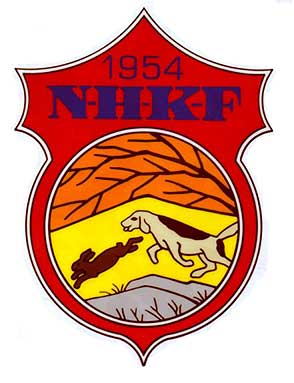 PRESENTASJON AV:Navn: 						Telefonnummer:Adresse: 					E-postadresse:  (sign.)Ved innsending av denne presentasjonen samtykker kandidaten til at den blir offentliggjort i saksdokumentene uten offentliggjøring av adresse, telefonnr. og e-post-adresse.Kandidaten må være forespurt og sagt seg villig til å stille til valg.
Presentasjonen sendes til valgkomiteens leder på e-post: wengern@online.no PRIVAT:VERV INNEN HAREHUND-NORGE/ORGANISASJONSLIVET:AUTORISASJONER:YRKESLIVET: